Конспект занятия по развитию речи в подготовительной группе. Составление рассказа по картинкам «Правила дорожного движения»Задачи:Обучающие:- Уточнение, расширение и активизация словаря по теме «Правила Дорожного Движения»- Формирование целостного представления об изображенном на серии картинок- Совершенствование грамматического строя речи (подбор одно коренных слов)Развивающие:- Закреплять умение детей грамматически правильно строить предложения- Развивать зрительное внимание и восприятие, логическое мышление, связную речь- Формировать положительное эмоциональное настроениеВоспитательные:- Воспитание уважительного отношения к труду взрослых.- Развитие навыков сотрудничестваСловарная работа: светофор, полицейский, фургон, регулировщик, автобус, проезжая часть.Ход образовательной деятельности:Организационный моментВзрослый: сегодня мы поговорим о правилах дорожного движения, рассмотрим серию картинок о правилах дорожного движения и составим рассказ по ним. Послушайте загадки о правилах дорожного движения.Чтоб дорога для тебяСтала безопасной,День и ночь горят огни –Зеленый, желтый, красный(Светофор. Он помогает переходить дорогу. На нем три огня зеленый, желтый, красный.)Шагаешь – впереди лежит,Оглянешься – домой бежит.(Дорога. Она бежит и вперед, и назад)На дороге - лежит,Под машиной – бежит,Теплый, размягченный.А когда постареет,Затвердеет, посереет.(Асфальт. Он покрывает дорогу. Сначала он бывает черным, а потом становится серым)Веселая работа,Завидно от души!Свисти, когда охота,Да палочкой маши.(Регулировщик. Он руководит движением на улице, машет жезлом, подает сигналы свистком.)Взрослый: Все загадки разгадали. Молодцы!-А сейчас предлагаю рассмотреть серию картинок, и ответить на вопросы.— Вот первая картинка, что вы видите на ней.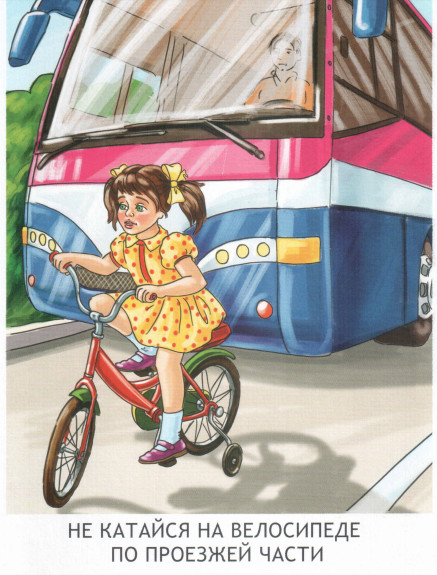 -Какое время года изображено на картинке?-Ответ ребенка.-Какие имя можно дать девочке, чтобы составить о ней рассказ?- Ответ ребенка.-правильно ли девочка поступает?- Ответ ребенка-Посмотрите вторую картинку.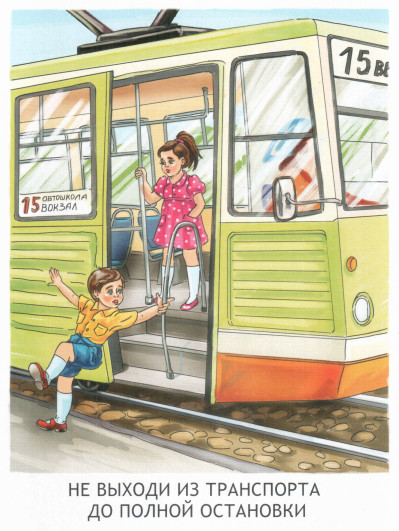 -Почему мальчик испугался?-Ответы детей.- Кто ведёт себя правильно, мальчик или девочка?Физминутка «Мы - шоферы»(Ребенок показывает движения)Взрослый: Молодцы, продолжим занятие.-А вот третья картинка: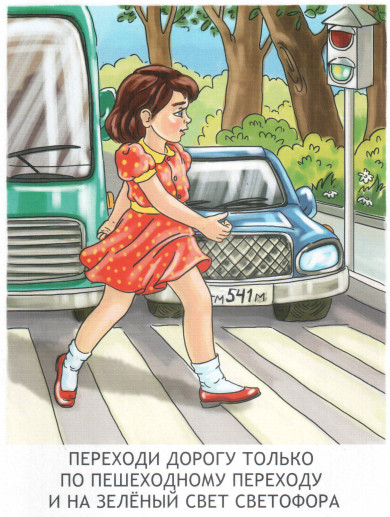 -Правильно девочка переходит дорогу?-Ответ ребёнка.-Если нет светофора, то где можно переходить дорогу?-Посмотрите, что изображено на четвертой картинке? -Ответ ребёнка.-Что мальчик сделал неправильно?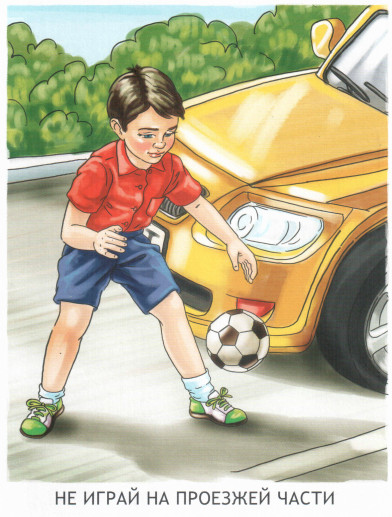 -Молодцы ребята, правильно отвечали на вопросы. А теперь составьте не большой рассказ, по одной из картинок (опишите картинку, передайте, что произошло на дороге, что чувствовали участники произошедшего, какие правила нарушили).Взрослый: Ребята сегодня, вы составили интересные рассказы по картинкам, использовали при составлении сложные предложения. Давайте запомним эти правила навсегда, и никогда не будем нарушать.Соблюдай правила дорожного движения!Качу, лечуВо весь опорШагает на местеЯ сам-шоферИмитирует управлением рулемИ сам – моторКруговые движения плечамиНажимаю на педальСгибает ногу в коленеИ машина мчится в даль.Бег на месте